INDICAÇÃO Nº 262/2019 Sugere ao Poder Executivo Municipal e ao setor competente, a possibilidade de realizar manutenção em passarela localizada entre a avenida Rafarde e Avenida Porto Ferreira próximo à Rua Águas da Prata, no bairro São Joaquim, neste município.Excelentíssimo Senhor Prefeito Municipal, Nos termos do Art. 108 do Regimento Interno desta Casa de Leis, dirijo-me a Vossa Excelência para sugerir que, por intermédio do Setor competente, a possibilidade de realizar manutenção em passarela localizada entre a avenida Rafarde e Avenida Porto Ferreira próximo à Rua Águas da Prata, no bairro São Joaquim, neste município. Justificativa:Ocorre que as placas de metal da passarela estão soltas, havendo risco dos pedestres que passam pelo local diariamente estarem sujeitos a graves acidentes. Motivo esse solicito urgência no atendimento dessa indicação.    .Plenário “Dr. Tancredo Neves”, em 17 de janeiro de 2.019.JESUS VENDEDOR-Vereador -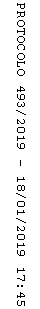 